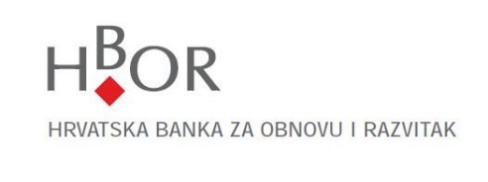 Zahtjev za izdavanje jamstva – Program dodjele državnih potpora sektoru mora, prometa, prometne infrastrukture i povezanim djelatnostima u aktualnoj pandemiji COVID-a 19KreditorKontakt osoba KreditoraKorisnik kreditaInformacije o traženom kreditu (za koji se traži jamstvo)KreditorMjesto i datum						Ime i prezime ovlaštene osobe Kreditora i potpisPrivici zahtjevu: Financijska analiza Korisnika kredita (odnosno Grupe, u slučaju postojanja iste) izrađena od strane Kreditora (u formi prihvatljivoj Kreditoru) koja minimalno sadrži:analizu kreditne sposobnosti Korisnika kredita izrađenu od strane Kreditora primjenom uobičajenih financijskih pokazatelja koje Kreditor koristi pri procjeni rizika, sukladno standardnim internim aktima, pravilima, procedurama i odluci Kreditorakonačnu ocjenu kreditne sposobnosti Korisnika kredita (argumenti za ocjenu prihvatljivosti kreditiranja)obrazloženje i osvrt Kreditora na potrebe sredstava za likvidnost Korisnika kredita  -  dokument koji je podloga za odobreni iznos kredita sukladno potrebama Korisnika kredita za sredstvima za likvidnost i odluci Kreditora (a koji i dokazuje kako je iznos kredita u skladu s maksimalnim iznosom propisanim Programom)plan poslova za tekuću i minimalno sljedeću godinu (naziv kupca/projekta, zaključeni ugovori, ugovoreno ili u planu, ukupna vrijednost posla, vrijednost posla koja će se naplatiti u tekućoj godini, vrijednost poslova za naplatu u sljedećim godinama i sl.)   Nefinancijska analiza Korisnika kredita izrađena od strane Kreditora (u formi prihvatljivoj Kreditoru), koja minimalno sadrži:ocjenu gospodarskog i društvenog položaja te značaj i utjecaj poduzetnika za lokalnu, regionalnu ili nacionalnu zajednicu te gospodarstvo RHopis dosadašnje suradnje Kreditora s Korisnikom kredita (informacija o urednosti otplate plasmana i sl.)Ostala dokumentacija: Godišnji financijski izvještaji Korisnika kredita za prethodne dvije godine poslovanja (Bilanca, Račun dobiti i gubitka, Dodatni podaci te Izvještaj o novčanim tokovima, Bilješke uz financijska izvješća, Bruto bilanca (za obveznike konsolidacije i konsolidirani izvještaji, za obveznike revizije i revidirani izvještaji uz revizorsko izvješće) i zadnje dostupno kvartalno privremeno izvješće o poslovanju za tekuću godinu (u elektroničkom obliku u standardiziranom FINA formatu) Podatak o solventnosti Korisnika kredita (Obrazac SOL-2) ne stariji od 30 dana Potvrda Porezne uprave o stanju duga po osnovi javnih davanja, ne starija od 30 dana Projekcije poslovanja (Tablica 1)  Pregled potraživanja od kupaca (Tablica 2) Pregled obveza prema dobavljačima (Tablica 3) Pregled kreditne zaduženosti (Tablica 4)  Obrazac VIKR (Tablica 5) Upitnik za ocjenu menadžmenta (Tablica 6) Preslika odluke o odobrenju kredita Otplatni plan kredita  Izjave Korisnika kredita – Prilog 1 Izjava Korisnika kredita o potporama – Prilog 2Prilog 1 - Izjave Korisnika kreditaMjesto i datum						Ime i prezime ovlaštene osobe Korisnika kredita i potpisPrilog 2 – Izjava Korisnika kredita o potporamaIme / tvrtka poduzetnikaAdresa i mjesto sjedištaOIB  IZJAVA O POTPORAMAOvime Ime / tvrtka poduzetnika kao (označiti): podnositelj zahtjeva za kredit/potporu (u daljnjem tekstu: podnositelj zahtjeva) povezana osoba podnositelja zahtjeva u smislu točke I. pod 3. ove Izjave (u daljnjem tekstu: povezana osoba)Povezana osoba ispunjava dio I. KORIŠTENJE POTPORE MALE VRIJEDNOSTI pod toč. 1. i izjavu navedenu u četvrtom odlomku dijela III. ZAKLJUČNE IZJAVE, dok se ostali dijelovi ove Izjave na povezanu osobu ne odnose niti je obvezuju.Pod materijalnom i kaznenom odgovornošću Hrvatskoj banci za obnovu i razvitak (u daljnjem tekstu: HBOR) izjavljuje sljedeće:I.	POTPORE MALE VRIJEDNOSTIKORIŠTENJE POTPORE MALE VRIJEDNOSTIPodnositelj zahtjeva/povezana osoba tijekom prethodne dvije fiskalne godine te tijekom tekuće fiskalne godine (označiti):  a) nije koristio b) koristio jepotpore male vrijednosti (uključujući i oslobođenja i/ili olakšice od plaćanja poreza na dobit ili dohodak koje se sukladno zakonskim propisima utvrđuju u skladu s odgovarajućim pravilima o potporama male vrijednosti). Ako je odgovor pozitivan, odnosno ako je odgovor pod  I.1.b) obvezno ispuniti sljedeće:b) 1. Datum dodjele potpore male vrijednosti:  b) 2. Iznos potpore male vrijednosti:  b) 3. Naziv državnog tijela ili pravne osobe koja je odobrila potporu male vrijednosti:  b) 4. Opis projekta (opravdanih  troškova) za kojeg je odobrena potpora male vrijednosti:  b) 5. Pravni temelj odobrenja potpore male vrijednosti (navesti Uredbu koja se primjenjuje, ovisno o sektoru podnositelja zahtjeva):  Pravni temelji odnosno Uredbe koje se odnose na potpore male vrijednosti navedene su u dijelu I. pod 2. ove Izjave. U slučaju da je podnositelj zahtjeva koristio više mjera potpora male vrijednosti, za svaku od korištenih mjera potpora potrebno je navesti sve podatke pod toč.1. b) 1-5.PRAVNI TEMELJI ODOBRENJA POTPORE MALE VRIJEDNOSTIPravni temelji odobrenja potpore male vrijednosti, ovisno o sektoru podnositelja zahtjeva/povezane osobe su:(a) 	Uredba Komisije (EU) br. 1407/13 od 18.12.2013. godine o primjeni članaka 107. i 108. Ugovora o funkcioniranju EU na potpore male vrijednosti za industriju i usluge, te preradu i trženje poljoprivrednih proizvoda (SL L 352, 24.12.2013.);(b) 	Uredba Komisije (EU) br. 1408/13 od 18.12.2013. godine o primjeni članaka 107. i 108. Ugovora o funkcioniranju EU na potpore male vrijednosti poljoprivrednom sektoru (SL L 352, 24.12.2013.);(c) 	Uredba Komisije (EU) br. 171/2014 od 27.06.2014. godine o primjeni članaka 107. i 108. Ugovora o funkcioniranju EU na potpore male vrijednosti u sektoru ribarstva i akvakulture (SL L 190, 28.06.2014.);(d) 	Uredba Komisije (EU) br. 360/2012 od 25.04.2012. godine o primjeni članaka 107. i 108. Ugovora o funkcioniranju EU na potpore male vrijednosti koje se dodjeljuju poduzetnicima koji pružaju usluge od općeg gospodarskog interesa (SL L 114, 26.04.2012.).3.	POVEZANE OSOBE PODNOSITELJA ZAHTJEVAUkoliko podnositelj zahtjeva ima povezane osobe kako je u nastavku određeno, potrebno je dostaviti podatke pod toč. 1. i za svaku povezanu osobu na način da istima ustupi primjerke ove Izjave, te ih dostavi HBOR-u popunjene. »Povezani poduzetnici« su poduzetnici među kojima postoji jedna od sljedećih veza:(a) 	jedan poduzetnik ima većinu glasačkih prava dioničara ili članova u drugom poduzetniku;(b) 	jedan poduzetnik ima pravo postaviti ili smijeniti većinu članova upravnog, upravljačkog ili nadzornog tijela u drugom poduzetniku;(c)	jedan poduzetnik ima pravo ostvarivati vladajući utjecaj na drugog poduzetnika prema ugovoru sklopljenom s tim poduzetnikom ili prema odredbi njegovog statuta ili društvenog ugovora;(d) 	jedan poduzetnik, koji je dioničar ili član u drugom poduzetniku, sam kontrolira, u skladu s dogovorom s drugim dioničarima ili članovima tog poduzetnika, većinu glasačkih prava dioničara ili glasačkih prava članova u tom poduzetniku.Poduzetnici koji su u bilo kojem od odnosa navedenih od toč. (a) do (d) preko jednog ili više drugih poduzetnika, isto se tako smatraju povezanim poduzetnicima.4.	STATUS PODNOSITELJA ZAHTJEVAPodnositelj zahtjeva ovime izjavljuje kako na dan 31.12.2019. godine nije bio poduzetnik u teškoćama u smislu Uredbe o općem skupnom izuzeću. II.	POTPORE TEMELJEM PRIVREMENOG OKVIRA ZA MJERE DRŽAVNE POTPORE U SVRHU PODRŠKE GOSPODARSTVU U AKTUALNOJ PANDEMIJI COVID-19KORIŠTENJE POTPORE TEMELJEM PRIVREMENOG OKVIRA ZA MJERE DRŽAVNE POTPORE U SVRHU PODRŠKE GOSPODARSTVU U AKTUALNOJ PANDEMIJI COVID-19Podnositelj zahtjeva do sada (označiti): a) nije koristio b) koristio jepotpore temeljem Komunikacije Komisije – Privremenog okvira za mjere državne potpore u svrhu podrške gospodarstvu u aktualnoj pandemiji COVID-19 (SL C 91, 20.03.2020.) sa svim naknadnim izmjenama i dopunama (dalje: Privremeni okvir).Ukoliko je odgovor pod b), ispunite sljedeću tablicu:Legenda:Stupac 1. Unosi se datum dodjele potpore (datum odluke tijela, ugovora o kreditu, ugovora o jamstvu)Stupac 2. naziv Programa potpore usklađenog s Privremenim okvirom i njegov SA. broj pod kojim je odobrenStupac 3. Naziv davatelja potporeStupac 4. Unosi se instrument potpore iz Privremenog okvira:3.1. za beskamatni kredit/garanciju bez naknade do 800.000 EUR za industriju, 120.000 EUR za ribarstvo i 100.000 za poljoprivredu3.2. za garancije s minimalnim premijama iz točke 25.a Privremenog okvira3.3. za kredite s minimalnim kamatnim stopama iz točke 27.a Privremenog okviraStupac 5. Iznos odobrenih sredstava (iznos granta, iznos kredita, iznos garancije) Stupac 6. unosi se način utvrđivanja iznosa kredita sukladno točkama 25.d./27.d. Privremenog okvira, ukoliko je pod Stupcem 5. odabran instrument 3.2. ili 3.3.: ukoliko je dvostruki godišnji iznos rashod za plaće, unosi se 25.d./27.d.i, ukoliko je 25% prihoda u 2019.godini, unosi se 25.d./27.d.ii, ukoliko je iznos potreban za likvidnost u 12/18 mjeseci za velikog/MSP korisnika, unosi se 25.d/27.d.iii, U slučaju da je podnositelj zahtjeva koristio više mjera potpore prema Privremenom okviru, za svaku od korištenih mjera potpora potrebno je ispuniti tablicu.III.	ZAKLJUČNE IZJAVEPodnositelj zahtjeva izjavljuje kako ne podliježe neizvršenom nalogu za povrat državne potpore na temelju prethodne odluke Komisije kojom se potpora ocjenjuje nezakonitom i neusklađenom s unutarnjim tržištem. Podnositelj zahtjeva izjavljuje kako je upoznat s važećim propisima o državnim potporama te u slučaju da Europska komisija kao tijelo nadležno za nalaganje povrata državnih potpora donese odluku kojom se od Republike Hrvatske zahtijeva da poduzme sve neophodne mjere kako bi od korisnika povukla sredstva potpore kao nezakonite ili zloupotrijebljene (dalje: odluka o povlačenju potpore), suglasan je i obvezuje se vratiti HBOR-u ukupan iznos državnih potpora kojeg treba povući sukladno odluci o povlačenju potpore, uključujući i kamatu po odgovarajućoj stopi koju odredi Komisija, plativom od dana kada je nezakonita potpora stavljena na raspolaganje korisniku do dana povlačenja, tj. povrata iznosa potpore.Podnositelj zahtjeva izjavljuje kako je upoznat s HBOR-ovom obvezom izvještavanja nadležnih institucija za praćenje dodijeljenih državnih potpora i potpora male vrijednosti sukladno svakodobno važećim propisima, a koja također uključuje prenošenje podataka navedenih u ovoj Izjavi i u pratećoj dokumentaciji trećim osobama, kao i javnu objavu podataka o odobrenim potporama i načinu njihovog korištenja, od strane trećih osoba/nadležnih institucija u sklopu izvješća o odobrenim potporama koja im je HBOR obvezan dostavljati, te izjavljuje da je s navedenim izvještavanjem, prenošenjem i javnom objavom podataka suglasan.Podnositelj zahtjeva/povezana osoba izjavljuje kako je suglasan da HBOR bilo kakvo utvrđivanje netočnosti u ovoj Izjavi može smatrati valjanim razlogom za otkaz suradnje s podnositeljem zahtjeva prije, odnosno - nakon sklapanja ugovora o kreditu - otkaz kredita ili drugog oblika suradnje te da će HBOR-u naknaditi sve troškove koji bi mu zbog toga nastali.Izaberite mjeru:Mjera A           Mjera B  Postotak traženog jamstva (maksimalna visina jamstva je 90% iznosa kredita):Naziv Kreditora:Naziv Kreditora:OIB:MB:Adresa (sjedište):Adresa (sjedište):Adresa (podružnica):Adresa (podružnica):IBAN za isplatu po jamstvu:IBAN za isplatu po jamstvu:Ime i prezime:Funkcija:Telefon:E-mail:Naziv poslovnog subjekta:Naziv poslovnog subjekta:Naziv poslovnog subjekta:Naziv poslovnog subjekta:OIB:OIB:MB/MBO/MIBPG:MB/MBO/MIBPG:Adresa (sjedište):Adresa (sjedište):Adresa (sjedište):Adresa (sjedište):Pravni oblik:Pravni oblik:Godina osnivanja:Godina osnivanja:Šifra NKD i osnovna djelatnost:Šifra NKD i osnovna djelatnost:Šifra NKD i osnovna djelatnost:Šifra NKD i osnovna djelatnost:Šifra NKD i pretežita djelatnost:Šifra NKD i pretežita djelatnost:Šifra NKD i pretežita djelatnost:Šifra NKD i pretežita djelatnost:Broj zaposlenih:Broj zaposl. konsolidirano:Ukupni prihod4:Ukupna aktiva4:Veličina poslovnog subjekta (EU):Veličina poslovnog subjekta (EU):Korisnik kredita trenutno nije u teškoćama te nije bio u teškoćama na 31.12.2019. godine:        Da   Ne  Korisnik kredita trenutno nije u teškoćama te nije bio u teškoćama na 31.12.2019. godine:        Da   Ne  Korisnik kredita u 2020. godini nije isplatio dobit/dividendu iz prethodnih razdoblja (osim u slučaju zakonske obveze):  Da   Ne   Korisnik kredita u 2020. godini nije isplatio dobit/dividendu iz prethodnih razdoblja (osim u slučaju zakonske obveze):  Da   Ne   Korisnik kredita u 2020. godini nije isplatio dobit/dividendu iz prethodnih razdoblja (osim u slučaju zakonske obveze):  Da   Ne   Korisnik kredita u 2020. godini nije isplatio dobit/dividendu iz prethodnih razdoblja (osim u slučaju zakonske obveze):  Da   Ne   Korisnik kredita je suočen s manjkom likvidnosti jer mu je poslovna aktivnost smanjena ili u cijelosti obustavljena zbog izvanrednih okolnosti prouzročenih pandemijom COVID-a 19, odnosno ako je suočen s poteškoćama u poslovanju koje su posljedica te pandemije (molimo označite):   ostvaren je značajan pad poslovnih prihoda u odgovarajućem razdoblju 2020. godine u odnosu na isto razdoblje 2019. godine; i/ili na temelju pokazatelja poslovanja u prvih šest mjeseci 2020. može se očekivati ostvarenje poslovnih prihoda za 2020. godinu na razini koja je značajno niža (najmanje 20%) od poslovnih prihoda ostvarenih u 2019. godini; i/ili  ostvaren je fizički pad prometa i/ili prijevoza putnika i robe, rezervacija putovanja i turističkih posjeta i slično u 2020. godini u odnosu na isto razdoblje 2019. godine; i/ili  otkazani su ili na duže vrijeme odgođeni (na najmanje godinu dana) ranije ugovoreni i planirani poslovi i/ili druge poslovne aktivnosti sukladno poslovnim planovima za 2020. godinu.Korisnik kredita je suočen s manjkom likvidnosti jer mu je poslovna aktivnost smanjena ili u cijelosti obustavljena zbog izvanrednih okolnosti prouzročenih pandemijom COVID-a 19, odnosno ako je suočen s poteškoćama u poslovanju koje su posljedica te pandemije (molimo označite):   ostvaren je značajan pad poslovnih prihoda u odgovarajućem razdoblju 2020. godine u odnosu na isto razdoblje 2019. godine; i/ili na temelju pokazatelja poslovanja u prvih šest mjeseci 2020. može se očekivati ostvarenje poslovnih prihoda za 2020. godinu na razini koja je značajno niža (najmanje 20%) od poslovnih prihoda ostvarenih u 2019. godini; i/ili  ostvaren je fizički pad prometa i/ili prijevoza putnika i robe, rezervacija putovanja i turističkih posjeta i slično u 2020. godini u odnosu na isto razdoblje 2019. godine; i/ili  otkazani su ili na duže vrijeme odgođeni (na najmanje godinu dana) ranije ugovoreni i planirani poslovi i/ili druge poslovne aktivnosti sukladno poslovnim planovima za 2020. godinu.Korisnik kredita je suočen s manjkom likvidnosti jer mu je poslovna aktivnost smanjena ili u cijelosti obustavljena zbog izvanrednih okolnosti prouzročenih pandemijom COVID-a 19, odnosno ako je suočen s poteškoćama u poslovanju koje su posljedica te pandemije (molimo označite):   ostvaren je značajan pad poslovnih prihoda u odgovarajućem razdoblju 2020. godine u odnosu na isto razdoblje 2019. godine; i/ili na temelju pokazatelja poslovanja u prvih šest mjeseci 2020. može se očekivati ostvarenje poslovnih prihoda za 2020. godinu na razini koja je značajno niža (najmanje 20%) od poslovnih prihoda ostvarenih u 2019. godini; i/ili  ostvaren je fizički pad prometa i/ili prijevoza putnika i robe, rezervacija putovanja i turističkih posjeta i slično u 2020. godini u odnosu na isto razdoblje 2019. godine; i/ili  otkazani su ili na duže vrijeme odgođeni (na najmanje godinu dana) ranije ugovoreni i planirani poslovi i/ili druge poslovne aktivnosti sukladno poslovnim planovima za 2020. godinu.Korisnik kredita je suočen s manjkom likvidnosti jer mu je poslovna aktivnost smanjena ili u cijelosti obustavljena zbog izvanrednih okolnosti prouzročenih pandemijom COVID-a 19, odnosno ako je suočen s poteškoćama u poslovanju koje su posljedica te pandemije (molimo označite):   ostvaren je značajan pad poslovnih prihoda u odgovarajućem razdoblju 2020. godine u odnosu na isto razdoblje 2019. godine; i/ili na temelju pokazatelja poslovanja u prvih šest mjeseci 2020. može se očekivati ostvarenje poslovnih prihoda za 2020. godinu na razini koja je značajno niža (najmanje 20%) od poslovnih prihoda ostvarenih u 2019. godini; i/ili  ostvaren je fizički pad prometa i/ili prijevoza putnika i robe, rezervacija putovanja i turističkih posjeta i slično u 2020. godini u odnosu na isto razdoblje 2019. godine; i/ili  otkazani su ili na duže vrijeme odgođeni (na najmanje godinu dana) ranije ugovoreni i planirani poslovi i/ili druge poslovne aktivnosti sukladno poslovnim planovima za 2020. godinu.Datum prijave na FINA-u:Datum prijave na FINA-u:Covidscore8:Datum covidscorea8:Molimo opišite poteškoće u poslovanju uzrokovane COVID-19 pandemijom:Molimo opišite poteškoće u poslovanju uzrokovane COVID-19 pandemijom:Molimo opišite poteškoće u poslovanju uzrokovane COVID-19 pandemijom:Molimo opišite poteškoće u poslovanju uzrokovane COVID-19 pandemijom:Broj Ugovora o kreditu:Datum Ugovora o kreditu9:Datum Ugovora o kreditu9:Iznos traženog kredita:Valuta kredita:Valuta kredita:Datum dospijeća prve rate:Datum dospijeća zadnje rate:Datum dospijeća zadnje rate:Rok korištenja kredita:  mjesec/iPoček:  godina/e,   mjeseci/i          Poček:  godina/e,   mjeseci/i          Rok otplate kredita s uključenim počekom:  godina/e,   mjeseci/iRok otplate kredita s uključenim počekom:  godina/e,   mjeseci/iKamatna stopa: %, Fiksna   Promjenjiva    Naknada za izdavanje jamstva bit će plaćena iz kredita:  Da   Ne Naknada za izdavanje jamstva bit će plaćena iz kredita:  Da   Ne Naknada za izdavanje jamstva bit će plaćena iz kredita:  Da   Ne Kreditor je na Korisnika kredita prenio prednosti iz jamstva u najvećoj mogućoj mjeri, na način da su za Korisnike kredita osigurani povoljniji uvjeti kredita od uobičajenih: Odobren je veći volumen kredita   Rizični portfelj   Snižena kamatna stopa   Niži zahtjevi za instrumentima osiguranja   Ostalo  Kreditor je na Korisnika kredita prenio prednosti iz jamstva u najvećoj mogućoj mjeri, na način da su za Korisnike kredita osigurani povoljniji uvjeti kredita od uobičajenih: Odobren je veći volumen kredita   Rizični portfelj   Snižena kamatna stopa   Niži zahtjevi za instrumentima osiguranja   Ostalo  Kreditor je na Korisnika kredita prenio prednosti iz jamstva u najvećoj mogućoj mjeri, na način da su za Korisnike kredita osigurani povoljniji uvjeti kredita od uobičajenih: Odobren je veći volumen kredita   Rizični portfelj   Snižena kamatna stopa   Niži zahtjevi za instrumentima osiguranja   Ostalo  Namjena kredita:Namjena kredita:Namjena kredita:Instrumenti osiguranja (ako je riječ o nekretninama/pokretninama navesti opis u naravi, procijenjenu vrijednost, opterećenost):Instrumenti osiguranja (ako je riječ o nekretninama/pokretninama navesti opis u naravi, procijenjenu vrijednost, opterećenost):Instrumenti osiguranja (ako je riječ o nekretninama/pokretninama navesti opis u naravi, procijenjenu vrijednost, opterećenost):Izjava o točnosti i istinitosti podatakaPotpisnici ove Izjave svojim potpisom potvrđuju i izjavljuju pod materijalnom i kaznenom odgovornošću da su podaci navedeni u zahtjevu i dokumentaciji priloženoj zahtjevu istiniti, točni i potpuni, odnosno da nisu zatajili podatke koji bi mogli utjecati na sklapanje i izvršenje ugovora o jamstvu i da će, ako dođe do promjene podataka navedenih u zahtjevu, o tome odmah obavijestiti HBOR te da u odnosu na Korisnika kredita u trenutku podnošenja zahtjeva, ne postoje zakonski uvjeti za otvaranje predstečajnog postupka. HBOR pri procjeni rizika izdavanja jamstva uzima u obzir isključivo podatke koje je Kreditor naveo u zahtjevu i dostavio u okviru privitaka zahtjevu, neovisno o tome da li je upoznat sa bilo sadržajem i uvjetima vezanim za kredit.  Sukladno provjeri dokumentacije za odobrenje kredita Korisniku kredita, potpisnici ove Izjave potvrđuju da uvjeti traženog kredita uklapaju u uvjete propisane Programom  prema kojem se upućuje ovaj zahtjev za jamstvo. Izjava o zaštiti osobnih podatakaPotpisnici ove Izjave izjavljuju da HBOR-u dobrovoljno daju na raspolaganje svoje podatke navedene u zahtjevu kao i u pratećoj dokumentaciji uključujući i sve njihove podatke i osobne podatke koji su HBOR-u dostupni sukladno važećim propisima, te su suglasni da HBOR može navedene podatke i osobne podatke prikupljati, obrađivati i njima se koristiti u svrhu pružanja bankovnih i drugih financijskih usluga za koje je HBOR ovlašten. Podaci i osobni podaci smiju se koristiti samo u navedene svrhe, dok se temelj za njihovo prikupljanje, obradu, korištenje i čuvanje nalazi u Zakonu o kreditnim institucijama, Zakonu o Hrvatskoj narodnoj banci, Zakonu o platnom prometu, Zakonu o deviznom poslovanju, Zakonu o računovodstvu, Zakonu o arhivskom gradivu i arhivima te drugim zakonskim i podzakonskim propisima.Svi podaci i osobni podaci koji su dani HBOR-u zaštićeni su kao povjerljivi podaci sukladno Zakonu o kreditnim institucijama, Uredbi (EU) 2016/679 Europskog Parlamenta i Vijeća od 27.4.2016. o zaštiti pojedinca u vezi s obradom osobnih podataka i slobodnih kretanja takvih podataka (Opća uredba o zaštiti podataka - eng. GDPR) i drugim odgovarajućim propisima. HBOR je ovlašten prikupljene podatke i osobne podatke koje ima dalje prenositi drugim primateljima sukladno dokumentima Politika privatnosti i Informacije ispitanicima koji su dostupni na www.hbor.hrPotpisnici ove Izjave potvrđuju da su upoznati sa svojim pravima i informacijama o obradama i zaštiti osobnih podataka koje HBOR obrađuje, objavljenim u dokumentima Politika privatnosti i Informacije ispitanicima.Potpisnici ove Izjave izjavljuju da neće učiniti dostupnim trećima niti koristiti za svoje interese povjerljive podatke i obavijesti koje im je, prilikom obrade zahtjeva i kasnije, HBOR dao ili omogućio da dođe do njih, bez obzira je li temeljem zahtjeva podnositelja došlo do odobrenja izdavanja jamstva ili nije.Izjava o davanju suglasnosti za objavu podatakaKreditor daje suglasnost HBOR-u za javnu objavu kao i za objavu u svrhu izvještavanja nadležnih tijela, sljedećih podataka (iznos odobrenog jamstva, djelatnost Korisnika kredita i iznos isplaćen po jamstvu). HBOR se za navedene podatke oslobađa obveze čuvanja bankovne tajne predviđene odredbama važećeg Zakona o kreditnim institucijama, odnosno njegovim eventualnim izmjenama i dopunama. Za objavu drugih podataka koje je HBOR prikupio u provođenju Programa, HBOR je dužan zatražiti prethodnu pisanu suglasnost Kreditora, osim ako mjerodavnim propisima nije drugačije određeno ili se radi o već javno dostupnim podacima.U slučaju zaprimanja zahtjeva za informacijama, sukladno Zakonu o pravu na pristup informacijama HBOR će dostaviti informacije o Korisniku kredita i to: tvrtku, iznos jamstva, program na temelju kojeg je odobreno jamstvo. U slučaju da nakon podnošenja ovog zahtjeva i/ili zaključenja ugovora o jamstvu dođe do povećanja/smanjenja obima javno dostupnih informacija zbog presuda bilo kojih sudova, eventualnih izmjena propisa, i/ili drugačijih odluka bilo kojeg meritornog/meritornih tijela, HBOR će podnositeljima zahtjeva u vezi njihovih zahtjeva za informacijama, dostavljati podatke koje će sudovi smatrati, odnosno, propisi i/ili meritorno tijelo/meritorna tijela određivati da su javno dostupni podaci na dan kada se isti budu dostavljali.Pravo na jamstvoPravo na jamstvo ne postoji već HBOR o svakom zahtjevu donosi posebnu odluku.Izjava o zaštiti osobnih podatakaPotpisnici ove Izjave izjavljuju da HBOR-u dobrovoljno daju na raspolaganje svoje podatke koje je Kreditor naveo u zahtjevu za izdavanje jamstva i u pratećoj dokumentaciji uključujući i sve njihove podatke i osobne podatke koji su HBOR-u dostupni sukladno važećim propisima, te su suglasni da HBOR može navedene podatke i osobne podatke prikupljati, obrađivati i njima se koristiti u svrhu pružanja bankovnih i drugih financijskih usluga na koje je HBOR ovlašten. Podaci i osobni podaci smiju se koristiti samo u navedene svrhe, dok se temelj za njihovo prikupljanje, obradu, korištenje i čuvanje nalazi u Zakonu o kreditnim institucijama, Zakonu o Hrvatskoj narodnoj banci, Zakonu o platnom prometu, Zakonu o deviznom poslovanju, Zakonu o računovodstvu, Zakonu o arhivskom gradivu i arhivima te drugim zakonskim i podzakonskim propisima.Svi podaci i osobni podaci koji su dani HBOR-u zaštićeni su kao osobito povjerljivi podaci sukladno Zakonu o kreditnim institucijama, Uredbi (EU) 2016/679 Europskog Parlamenta i Vijeća od 27. 4. 2016. o zaštiti pojedinca u vezi s obradom osobnih podataka i slobodnih kretanja takvih podataka (Opća uredba o zaštiti podataka - eng. GDPR), Zakonu o provedbi Opće uredbe o zaštiti podataka i drugim odgovarajućim propisima. HBOR je ovlašten prikupljene podatke i osobne podatke koje ima dalje prenositi drugim primateljima sukladno dokumentima Politika privatnosti i Informacije ispitanicima koji su dostupni na www.hbor.hrPotpisnici ove Izjave potvrđuju da su upoznati sa svojim pravima i informacijama o obradama i zaštiti osobnih podataka koje HBOR obrađuje, objavljenim u dokumentima Politika privatnosti i Informacije ispitanicima.Potpisnici ove Izjave izjavljuju da neće učiniti dostupnim trećima niti koristiti za svoje interese povjerljive podatke i obavijesti koje im je, prilikom obrade zahtjeva za izdavanje jamstva i kasnije, HBOR dao ili omogućio da dođu do njih, bez obzira je li na temelju zahtjeva za jamstvo došlo do odobrenja jamstva ili nije.Izjava o davanju suglasnosti za objavu podatakaKorisnik kredita daje suglasnost HBOR-u za javnu objavu kao i za objavu u svrhu izvještavanja nadležnih tijela, sljedećih podataka (iznos odobrenog jamstva, djelatnost Korisnika kredita i iznos isplaćen po jamstvu). HBOR se za navedene podatke oslobađa obveze čuvanja bankovne tajne predviđene odredbama važećeg Zakona o kreditnim institucijama, odnosno njegovim eventualnim izmjenama i dopunama. Za objavu drugih podataka koje je HBOR prikupio u provođenju Programa, HBOR je dužan zatražiti prethodnu pisanu suglasnost Kreditora, osim ako mjerodavnim propisima nije drugačije određeno ili se radi o već javno dostupnim podacima.U slučaju zaprimanja zahtjeva za informacijama, sukladno Zakonu o pravu na pristup informacijama HBOR će dostaviti informacije o Korisniku kredita i to: tvrtku, iznos jamstva, program na temelju kojeg je odobreno jamstvo. U slučaju da nakon podnošenja ovog zahtjeva i/ili zaključenja ugovora o jamstvu dođe do povećanja/smanjenja obima javno dostupnih informacija zbog presuda bilo kojih sudova, eventualnih izmjena propisa, i/ili drugačijih odluka bilo kojeg meritornog/meritornih tijela, HBOR će podnositeljima zahtjeva u vezi njihovih zahtjeva za informacijama, dostavljati podatke koje će sudovi smatrati, odnosno, propisi i/ili meritorno tijelo/meritorna tijela određivati da su javno dostupni podaci na dan kada se isti budu dostavljali.Izjava o nekažnjavanjuPotpisom ove Izjave osobno i u ime i za račun Korisnika kredita potvrđujem da protiv Korisnika kredita i vlasnika i osobe koja je po zakonu ovlaštena za njegovo zastupanje i opunomoćenika koji za njega poduzima pravne radnje prilikom uspostavljanja poslovnog odnosa nije izrečena pravomoćna osuđujuća presuda za jedno ili više sljedećih kaznenih djela: kaznena djela protiv čovječnosti i ljudskog dostojanstva (čl. 88. Genocid, čl. 89. Zločin agresije, čl. 90. Zločin protiv čovječnosti, čl. 91. Ratni zločin, čl. 92. Povreda pregovarača, čl. 93.  Zlouporaba međunarodnih znakova, čl. 94. Neopravdana odgoda povratka ratnih zarobljenika, čl. 95. Novačenje plaćenika, čl. 96. Odgovornost zapovjednika, čl. 97. Terorizam, čl. 98. Financiranje terorizma, čl. 99. Javno poticanje na terorizam, čl. 100. Novačenje za terorizam, čl. 101. Obuka za terorizam, čl. 101.a Putovanje u svrhu terorizma, čl. 102. Terorističko udruženje, čl. 103. Pripremanje kaznenih djela protiv vrijednosti zaštićenih međunarodnim pravom, čl. 104. Mučenje i drugo okrutno, neljudsko ili ponižavajuće postupanje ili kažnjavanje, čl. 105. Ropstvo, čl. 106. Trgovanje ljudima, čl. 107. Trgovanje dijelovima ljudskog tijela i ljudskim zamecima, čl. 108. Kloniranje i promjena ljudskog genoma, čl. 109. Zabrana miješanja ljudskih spolnih stanica sa životinjskim) pojedina kaznena djela protiv radnih odnosa i socijalnog osiguranja (čl. 134. Povreda prava iz socijalnog osiguranja i čl. 135. Protuzakonito zapošljavanje)kaznena djela protiv imovine (čl. 228. Krađa, čl. 229. Teška krađa, čl. 230. Razbojništvo, čl. 231. Razbojnička krađa, čl. 232. Utaja, čl. 233. Pronevjera, čl. 234. Neovlaštena uporaba tuđe pokretne stvari, čl. 235. Oštećenje tuđe stvari, čl. 236. Prijevara, čl. 237. Nedozvoljena igra na sreću, čl, 238. Zlouporaba osiguranja, čl. 239. Zlouporaba čeka i platne kartice, čl. 240. Zlouporaba povjerenja, čl. 241. Povreda tuđih prava, čl. 242. Lihvarski ugovor, čl. 243. Iznuda, čl. 244. Prikrivanje)kaznena djela protiv gospodarstva (čl. 246. Zlouporaba povjerenja u gospodarskom poslovanju, čl. 247. Prijevara u gospodarskom poslovanju, čl. 248. Povreda obveze vođenja trgovačkih i poslovnih knjiga, čl. 249. Prouzročenje stečaja, 250. Pogodovanje vjerovnika, čl. 251. Primanje i davanje mita u postupku stečaja, čl. 252. Primanje mita u gospodarskom poslovanju, čl. 253. Davanje mita u gospodarskom poslovanju, čl. 254. Zlouporaba u postupku javne nabave, čl. 255. Zavaravajuće oglašivanje, čl. 256. Utaja poreza ili carine, čl. 257. Izbjegavanje carinskog nadzora, čl. 258. Subvencijska prijevara, čl. 259. Zlouporaba povlaštenih informacija, čl. 260. Zlouporaba tržišta kapitala, čl. 261. Neovlaštena uporaba tuđe tvrtke, čl. 262. Odavanje i neovlašteno pribavljanje poslovne tajne, čl. 263. Nedozvoljena proizvodnja, čl. 264. Nedozvoljena trgovina i čl. 265. Pranje novca)kaznena djela krivotvorenja (čl. 274. Krivotvorenje novca, čl. 275. Krivotvorenje vrijednosnih papira, čl. 276. Krivotvorenje znakova za vrijednost, čl. 277. Krivotvorenje znakova za obilježavanje robe, mjera i utega, čl. 278. Krivotvorenje isprave, čl. 279. Krivotvorenje službene ili poslovne isprave, čl. 280. Zlouporaba osobne isprave, čl. 281. Ovjeravanje neistinitog sadržaja, čl. 282. Izdavanje i uporaba neistinite liječničke ili veterinarske svjedodžbe, čl. 283. Izrada, nabavljanje, posjedovanje, prodaja ili davanje na uporabu sredstava za krivotvorenjepojedina kaznena djela protiv javnog reda (čl. 328. Zločinačko udruženje, čl. 329. Počinjenje kaznenog djela u sastavu zločinačkog udruženja).iz Kaznenog zakona (Narodne novine, br. 125/11,144/12, 56/15, 61/15 i 101/17, 118/18), osim ako je za osobu nastupila rehabilitacija sukladno zakonu koji uređuje pravne posljedice osude, kaznenu evidenciju i rehabilitaciju, kao niti za slijedeća kaznena djela propisana Kaznenim zakonom (Narodne novine, br. 110/97, 27/98, 50/2000, 129/2000, 51/01, 111/03, 190/03 – Odluka Ustavnog suda, 105/04, 84/05, 71/06, 110/07, 152/08 i 57/11) koja su u pravnom kontinuitetu s kaznenim dijelima navedenim od a do f, odnosno ako se radi o stranoj osobi, za kaznena djela koja po svom opisu i posljedicama odgovaraju navedenim kaznenim dijelima. Pod materijalnom i kaznenom odgovornošću, u svoje ime i u ime i za račun Korisnika kredita potvrđujem da sam kao osoba po zakonu ovlaštena za zastupanje ili opunomoćena od osoba ovlaštenih za zastupanje, svjestan da će se u slučaju davanja lažne izjave primijeniti za to propisane kazne i sankcije te prihvaćam sve posljedice koje zbog navedenog mogu nastupiti za Korisnika kredita. Osobno ću Vas u roku od 15 radnih dana obavijestiti ako dođe do promjena vezanih uz prije navedene podatke.Datum dodjele Naziv Programa potpore)Davatelj potporeInstrument potporeUkupan iznos dodijeljenih sredstava u EURNačin utvrđivanja iznosa kredita 123456Mjesto i datumIme i prezime ovlaštene osobe i potpis